1st2ndOT1OT1OT1OT1OT2OT2TOTALTIMEOUTSNON-MEDIATIMEOUTSNON-MEDIATIMEOUTSMEDIAV Medfield CollegeMedfield CollegeMedfield CollegeMedfield CollegeRegulationOvertimeV Medfield CollegeMedfield CollegeMedfield CollegeMedfield CollegelH Tate UniversityTate UniversityTate UniversityTate UniversityRegulationOvertimeH Tate UniversityTate UniversityTate UniversityTate UniversitylMedfield College LionsMedfield College LionsMedfield College LionsMedfield College LionsMedfield College LionsMedfield College LionsMedfield College LionsMedfield College LionsTate University WarriorsTate University WarriorsTate University WarriorsTate University WarriorsTate University WarriorsTate University WarriorsTate University WarriorsTEAM YELLOWTEAM YELLOWTEAM YELLOWTEAM YELLOWjklmjklmjklmjklmTEAM YELLOWTEAM YELLOWTEAM YELLOWjklmjklmjklmjklmHEAD COACHHEAD COACHHEAD COACHHEAD COACH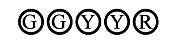 HEAD COACHHEAD COACHHEAD COACHCARDSCARDSGOALS##PLAYERPLAYERPLAYERPLAYERCARDSGOALS##PLAYERPLAYERPLAYERPLAYERjklmnopq1Nina HenelsmithNina HenelsmithNina HenelsmithNina Henelsmithjklmnopq1Jasmine BarhamJasmine BarhamJasmine BarhamJasmine Barhamjklmnopq2Anna MelvilleAnna MelvilleAnna MelvilleAnna Melvillejklmnopq6Cynthia RiceCynthia RiceCynthia RiceCynthia Ricejklmnopq3Emma BishopEmma BishopEmma BishopEmma Bishopjklmnopq8Hannah HessHannah HessHannah HessHannah Hessjklmnopq4Dana CasterellaDana CasterellaDana CasterellaDana Casterellajklmnopq9Aurora WinwoodAurora WinwoodAurora WinwoodAurora Winwoodjklmnopq5Nina KosturNina KosturNina KosturNina Kosturjklmnopq10Brooke ThomasBrooke ThomasBrooke ThomasBrooke Thomasjklmnopq6Sam ShefferSam ShefferSam ShefferSam Shefferjklmnopq11Erin GallagherErin GallagherErin GallagherErin Gallagherjklmnopq7Hannah BashevkinHannah BashevkinHannah BashevkinHannah Bashevkinjklmnopq16Ceilidh KemptonCeilidh KemptonCeilidh KemptonCeilidh Kemptonjklmnopq8Hannah TretteneroHannah TretteneroHannah TretteneroHannah Trettenerojklmnopq17Kaeleigh NorvetKaeleigh NorvetKaeleigh NorvetKaeleigh Norvetjklmnopq9Lucy SkugstadLucy SkugstadLucy SkugstadLucy Skugstadjklmnopq18Hannah GoodwinHannah GoodwinHannah GoodwinHannah Goodwinjklmnopq10Sarah EdwardsSarah EdwardsSarah EdwardsSarah Edwardsjklmnopq21Teka MilesTeka MilesTeka MilesTeka Milesjklmnopq11Katrina KerriganKatrina KerriganKatrina KerriganKatrina Kerriganjklmnopq22Ellen WilkinsEllen WilkinsEllen WilkinsEllen Wilkinsjklmnopq12Natalie McBranchNatalie McBranchNatalie McBranchNatalie McBranchjklmnopq25Mykirah JonesMykirah JonesMykirah JonesMykirah Jonesjklmnopq13Mary BradyMary BradyMary BradyMary Bradyjklmnopq28Kristen HofflerKristen HofflerKristen HofflerKristen Hofflerjklmnopq14Nicolette CarnahanNicolette CarnahanNicolette CarnahanNicolette Carnahanjklmnopq29Tia KlineTia KlineTia KlineTia Klinejklmnopq15Maddy PoehleinMaddy PoehleinMaddy PoehleinMaddy Poehleinjklmnopq31Fallyn GonzalesFallyn GonzalesFallyn GonzalesFallyn Gonzalesjklmnopq16Sophie BaerSophie BaerSophie BaerSophie Baerjklmnopq32Emily PetroleEmily PetroleEmily PetroleEmily Petrolejklmnopq17Andrea WorsoeAndrea WorsoeAndrea WorsoeAndrea Worsoejklmnopq33Cassie FulopCassie FulopCassie FulopCassie Fulopjklmnopq18Nora LeitchNora LeitchNora LeitchNora Leitchjklmnopq40Stephanie GertsakisStephanie GertsakisStephanie GertsakisStephanie Gertsakisjklmnopq20Caitlin MahanCaitlin MahanCaitlin MahanCaitlin Mahanjklmnopq41Arbria JohnsonArbria JohnsonArbria JohnsonArbria Johnsonjklmnopq21Kate WhittinghamKate WhittinghamKate WhittinghamKate Whittinghamjklmnopq42Paxton BoyerPaxton BoyerPaxton BoyerPaxton Boyerjklmnopq22Savannah McNicholSavannah McNicholSavannah McNicholSavannah McNicholjklmnopqjklmnopq23Emily JordanEmily JordanEmily JordanEmily Jordanjklmnopqjklmnopq26Jade AndersonJade AndersonJade AndersonJade Andersonjklmnopqjklmnopq27Chloe GoseChloe GoseChloe GoseChloe Gosejklmnopqjklmnopq28Sonya KuzminskiSonya KuzminskiSonya KuzminskiSonya KuzminskijklmnopqjklmnopqjklmnopqNotes:Notes:Notes:Notes:Notes:Notes:Notes:Notes:Notes:Notes:Notes:Notes:Notes:Notes:Notes:Notes:Notes: